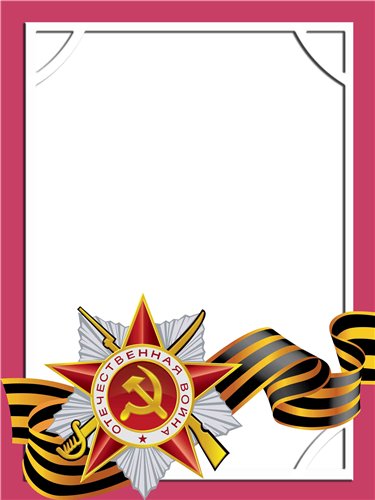                              Федотов                             Василий                           Никифорович                                  Ветеран войны и труда.        Родился в 1915 г., п. Атиг, русский, б/п.         Участвовал в боях  на Юго-Западном и 1-ом Украинском фронтах в составе 91 артполка –артполка – командир орудия 152 мм. гаубицы.         Награжден медалями: «За Победу над Германией», «Ветеран труда»  и другие три медали. 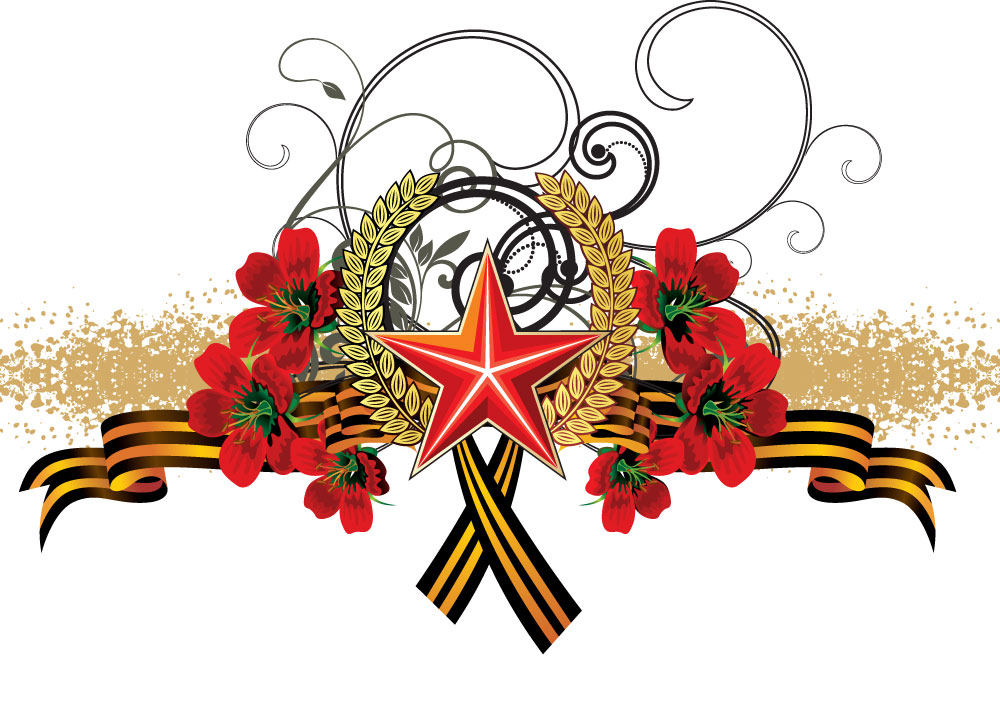 